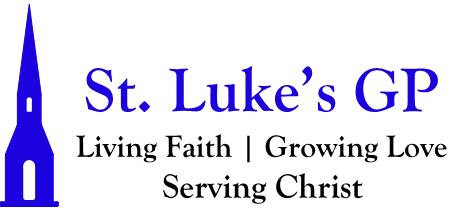 St. Luke’s Gondola Point MORNING PRAYER SEVENTH SUNDAY AFTER EPIPHANY - FEBRUARY 20, 2022[Un-bolded words are said by one, Bolded words can be said by all.]PENITENTIAL RITE A new commandment I give to you, that you love one another as I have loved you. John 13.34Dear friends in Christ, as we prepare to worship almighty God, let us with penitent and obedient hearts confess our sins, that we may obtain forgiveness by his infinite goodness and mercy.Silence is kept. Most merciful God, we confess that we have sinned against you in thought, word, and deed, by what we have done and by what we have left undone. We have not loved you with our whole heart; we have not loved our neighbours as ourselves. We are truly sorry and we humbly repent. For the sake of your Son Jesus Christ, have mercy on us and forgive us, that we may delight in your will, and walk in your ways, to the glory of your name. Amen. Almighty God have mercy upon us, pardon and deliver us from all our sins, confirm and strengthen us in all goodness, and keep us in eternal life; through Jesus Christ our Lord. Amen.Opening All-Ages Song:  God Came To Us In JesusMORNING PRAYERLord, open our lips,And our mouth shall proclaim your praise.O God, make speed to save us.O Lord, make haste to help us.Glory to the Father, and to the Son, and to the Holy Spirit: as it was in the beginning, is now, and will be for ever. Amen. Alleluia!The Lord is our light and our life: O come, let us worship.Jubilate - Psalm 100 Be joyful in the Lord, all you lands; *serve the Lord with gladness and come before his presence with a song.Know this: The Lord himself is God; *he himself has made us, and we are his; we are his people and the sheep of his pasture.Enter his gates with thanksgiving; go into his courts with praise; *give thanks to him and call upon his name.For the Lord is good; his mercy is everlasting; *and his faithfulness endures from age to age.Glory to the Father, and to the Son, and to the Holy Spirit: as it was in the beginning, is now and will be for ever. Amen.The Lord is our light and our life: O come, let us worship.PROCLAMATION OF THE WORDA reading from the book of Genesis 45:3-11, 15.Joseph said to his brothers, “I am Joseph. Is my father still alive?” But his brothers could not answer him, so dismayed were they at his presence. Then Joseph said to his brothers, “Come closer to me.” And they came closer. He said, “I am your brother, Joseph, whom you sold into Egypt. And now do not be distressed, or angry with yourselves, because you sold me here; for God sent me before you to preserve life. For the famine has been in the land these two years; and there are five more years in which there will be neither plowing nor harvest. God sent me before you to preserve for you a remnant on earth, and to keep alive for you many survivors. So it was not you who sent me here, but God; he has made me a father to Pharaoh, and lord of all his house and ruler over all the land of Egypt. Hurry and go up to my father and say to him, ‘Thus says your son Joseph, God has made me lord of all Egypt; come down to me, do not delay. You shall settle in the land of Goshen, and you shall be near me, you and your children and your children’s children, as well as your flocks, your herds, and all that you have. I will provide for you there—since there are five more years of famine to come—so that you and your household, and all that you have, will not come to poverty.’And he kissed all his brothers and wept upon them; and after that his brothers talked with him.The Word of the Lord: Thanks be to God.Psalm 37:1-12, 41-42Do not fret yourself because of evildoers; *do not be jealous of those who do wrong.For they shall soon wither like the grass, *and like the green grass fade away.Put your trust in the Lord and do good; *dwell in the land and feed on its riches.Take delight in the Lord, *and he shall give you your heart’s desire.Commit your way to the Lord and put your trust in him, *and he will bring it to pass.He will make your righteousness as clear as the light *and your just dealing as the noonday.Be still before the Lord *and wait patiently for him.Do not fret yourself over the one who prospers, *the one who succeeds in evil schemes.Refrain from anger, leave rage alone; *do not fret yourself; it leads only to evil.For evildoers shall be cut off, *but those who wait upon the Lord shall possess the land.In a little while the wicked shall be no more; *you shall search out their place, but they will not be there.But the lowly shall possess the land; *they will delight in abundance of peace.But the deliverance of the righteous comes from the Lord; *he is their stronghold in time of trouble.The Lord will help them and rescue them; *he will rescue them from the wicked and deliver them,because they seek refuge in him.Glory be to the Father, and to the Son, and to the Holy Spirit: As it was in the beginning, is now and will be for ever. Amen.A reading from the 1st letter to the Corinthians 15:35-38, 42-50.But someone will ask, “How are the dead raised? With what kind of body do they come?” Fool! What you sow does not come to life unless it dies. And as for what you sow, you do not sow the body that is to be, but a bare seed, perhaps of wheat or of some other grain. But God gives it a body as he has chosen, and to each kind of seed its own body.So it is with the resurrection of the dead. What is sown is perishable, what is raised is imperishable. It is sown in dishonor, it is raised in glory. It is sown in weakness, it is raised in power. It is sown a physical body, it is raised a spiritual body. If there is a physical body, there is also a spiritual body. Thus it is written, “The first man, Adam, became a living being”; the last Adam became a life-giving spirit. But it is not the spiritual that is first, but the physical, and then the spiritual. The first man was from the earth, a man of dust; the second man is from heaven. As was the man of dust, so are those who are of the dust; and as is the man of heaven, so are those who are of heaven. Just as we have borne the image of the man of dust, we will also bear the image of the man of heaven. What I am saying, brothers and sisters, is this: flesh and blood cannot inherit the kingdom of God, nor does the perishable inherit the imperishable.The word of the Lord: Thanks be to God.Hymn: How I Love You (MP #246)The Lord be with you: And also with you. The Holy Gospel of our Lord Jesus Christ, according to Luke (6:27-38).  Glory to You, Lord Jesus Christ.“But I say to you that listen, Love your enemies, do good to those who hate you, bless those who curse you, pray for those who abuse you. If anyone strikes you on the cheek, offer the other also; and from anyone who takes away your coat do not withhold even your shirt. Give to everyone who begs from you; and if anyone takes away your goods, do not ask for them again. Do to others as you would have them do to you. “If you love those who love you, what credit is that to you? For even sinners love those who love them. If you do good to those who do good to you, what credit is that to you? For even sinners do the same. If you lend to those from whom you hope to receive, what credit is that to you? Even sinners lend to sinners, to receive as much again. But love your enemies, do good, and lend, expecting nothing in return. Your reward will be great, and you will be children of the Most High; for he is kind to the ungrateful and the wicked. Be merciful, just as your Father is merciful. “Do not judge, and you will not be judged; do not condemn, and you will not be condemned. Forgive, and you will be forgiven; give, and it will be given to you. A good measure, pressed down, shaken together, running over, will be put into your lap; for the measure you give will be the measure you get back.”The Gospel of Christ: Praise be to You, O Christ.SermonThe Apostles’ CreedI believe in God, the Father almighty, creator of heaven and earth.I believe in Jesus Christ, his only Son, our Lord.He was conceived by the power of the Holy Spirit and born of the Virgin Mary. He suffered under Pontius Pilate, was crucified, died, and was buried. He descended to the dead. On the third day he rose again.He ascended into heaven, and is seated at the right hand of the Father.He will come again to judge the living and the dead.I believe in the Holy Spirit, the holy catholic Church, the communion of saints, the forgiveness of sins, the resurrection of the body, and the life everlasting. Amen.INTERCESSIONSAs we stand in God’s presence, let us pray to the Lord, saying, “Lord, have mercy.”For the whole People of God, that each one may be a true and faithful servant of Christ, let us pray to the Lord. Lord, have mercy.For those drawing near to the light of faith, that the Lord will bring them to true knowledge of himself, let us pray to the Lord. Lord, have mercy.For our families and friends, that the Lord will give them joy and satisfaction in all that they do, let us pray to the Lord. Lord, have mercy.For those who are lonely, sick, hungry, persecuted, or ignored, that the Lord will comfort and sustain them, let us pray to the Lord. Lord, have mercy.For our country, that the Lord will help us to contribute to its true growth and well-being, let us pray to the Lord. Lord, have mercy.For the whole human family, that we may live together in justice and peace, let us pray to the Lord. Lord, have mercy.For our own needs and those of others.[Take a moment of silence to offer up prayers and intercessions, for yourself and for others. Our weekly prayer list can be found in this week’s bulletin.] Hear us, Lord; For your mercy is great.We thank you, Lord, for all the blessings of this life.[Silence. Take a moment to offer up your own thanksgivings to God.]We will exalt you, O God our king; And praise your name for ever and ever.Almighty God, you have given us grace at this time with one accord to make our common supplications to you, and you have promised through your well-beloved Son that when two or three are gathered together you will hear their requests. Fulfil now our desires and petitions, as may be best for us, granting us in this world knowledge of your truth, and in the age to come eternal life; for you, Father, are good and loving, and we glorify you through your Son Jesus Christ our Lord, in the Holy Spirit, now and for ever. Amen.CollectAlmighty God,your Son revealed in signs and miracles the wonder of your saving love.Renew your people with your heavenly grace, and in all our weakness sustain us by your mighty power; through Jesus Christ our Lord, who is alive and reigns with you and the Holy Spirit, one God, now and for ever. Amen.The Lord’s PrayerAnd now, as our Saviour Christ has taught us, we are bold to say, Our Father, who art in heaven, hallowed be thy name, thy kingdom come, thy will be done, on earth as it is in heaven. Give us this day our daily bread. And forgive us our trespasses, as we forgive those who trespass against us. And lead us not into temptation, but deliver us from evil. For thine is the kingdom, the power, and the glory, for ever and ever. Amen.Let us bless the Lord. Thanks be to God.Closing Hymn: Be Thou My Vision (CP #505)Dismissal The grace of our Lord Jesus Christ, and the love of God, and the fellowship of the Holy Spirit, be with us all evermore. Amen.